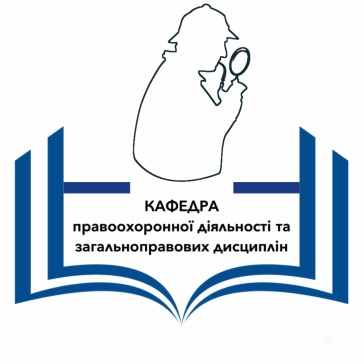 СИЛАБУСКУРСУРЕЖИМ СЕКРЕТНОСТІ1. Анотація курсу Існування в Україні, як і в інших державах, інституту державної таємниці обумовлюється необхідністю забезпечення національної безпеки, територіальної цілісності, незалежної внутрішньої і зовнішньої політики та підтримання громадського порядку.Охорона державної таємниці здійснюється шляхом встановлення спеціального превентивного режиму - режиму секретності.Правоохоронні органи є носіями секретної інформації, і розголошення такої інформації чи втрата її матеріальних носіїв може призвести до спричинення шкоди законним інтересам як держави, так і окремих громадян чи суспільства. Тому працівники правоохоронних органів повинні знати вимоги режиму секретності і неухильно їх дотримуватися при виконанні службових повноважень. Програма навчальної дисципліни включає такі теми:Тема 1. Організаційно-правові засади режиму секретності в Україні. Тема 2. Провадження діяльності, пов’язаної із державною таємницею.Тема 3. Віднесення інформації до державної таємниці.Тема 4. Порядок надання допуску та доступу до державної таємниці.Тема 5. Засекречування та розсекречування матеріальних носіїв інформації.Тема 6. Організація секретного діловодства підприємства, установи, організації.Тема 7. Контроль за дотриманням режиму секретності.Тема 8. Відповідальність за порушення вимог режиму секретності.2. Мета та цілі курсуМетою вивчення навчальної дисципліни є формування у здобувачів вищої освіти системи теоретичних знань про правові та організаційні засади єдиного порядку забезпечення охорони державної таємниці (секретної інформації), визначені заходи щодо забезпечення режиму секретності, порядку організації секретного діловодства у правоохоронних органах, а також практичних вмінь щодо забезпечення режиму секретності працівниками правоохоронних органів.Під час вивчення дисципліни здобувач вищої освіти (ЗВО) має набути або розширити такі загальні (ЗКх) та спеціальні (СКх) компетентності, передбачені освітньою програмою:ЗК 1. Здатність застосовувати знання у практичних ситуаціях. ЗК 2. Знання та розуміння предметної області та розуміння професійної діяльності. ЗК 5. Здатність вчитися і оволодівати сучасними знаннями. СК 3. Здатність професійно оперувати категоріально-понятійним апаратом права і правоохоронної діяльності.СК 4. Здатність до критичного та системного аналізу правових явищ і застосування набутих знань та навичок у професійній діяльності.СК 19. Здатність забезпечувати охорону державної таємниці та працювати з носіями інформації з обмеженим доступом.Завдання, які вирішуються в процесі вивчення дисципліни:- вивчення положень законодавства України, що регулює відносини, пов’язані з охороною державної таємниці;- визначення правових та організаційних основ режиму секретності;- аналіз порядку організації секретного діловодства;- оволодіння навиками практичного застосування вимог щодо забезпечення режиму секретності працівниками правоохоронних органів.3. Результати навчання Під час вивчення дисципліни ЗВО має досягти або вдосконалити такі програмні результати навчання (РН), передбачені освітньою програмою:РН 9. Користуватись державною системою урядового зв’язку, Національною системою конфіденційного зв’язку, формування та реалізації державної політики у сферах кіберзахисту критичної інформаційної інфраструктури, державних інформаційних ресурсів та інформації, криптографічного та технічного захисту інформації, телекомунікацій, користування радіочастотним ресурсом України, поштового зв’язку спеціального призначення, урядового фельд’єгерського зв’язку.РН 12. Адаптуватися і ефективно діяти за звичних умов правоохоронної діяльності та за умов ускладнення оперативної обстановки. РН 18. Застосовувати штатне озброєння підрозділу (вогнепальну зброю, спеціальні засоби, засоби фізичної сили); інформаційні системи, інформаційні технології, технології захисту даних, методи обробки, накопичення та оцінювання інформації, інформаційно-аналітичної роботи, бази даних (в тому числі міжвідомчі та міжнародні), оперативні та оперативно-технічні засоби, здійснення оперативно-розшукової діяльності. РН 21. Організовувати заходи щодо режиму секретності та захисту інформації. У результаті вивчення навчальної дисципліни здобувач вищої освіти повинен знати:поняття та ознаки державної таємниці;чинне законодавство України, норми якого регулюють відносини щодо охорони державної таємниці;поняття  режиму секретності;суб’єкти управління режимно-секретною діяльністю в Україні;порядок провадження діяльності, пов’язаної із державною таємницею;методику віднесення інформації до державної таємниці;умови надання допуску та доступу до державної таємниці;поняття  та порядок організації секретного діловодства;порядок здійснення контролю за дотриманням режиму секретностіособливості юридичної відповідальності за порушення вимог режиму секретності.вміти: формулювати визначення основних понять у сфері забезпечення охорони державної таємниці;добирати нормативні акти, які регламентують діяльність правоохоронних органів щодо забезпечення режиму секретності;складати та зберігати необхідні процесуальні та інші документи у відповідності із встановленим порядком організації секретного діловодства;розв’язувати професійні завдання з дотриманням вимог режиму секретності.4. Обсяг курсу 4 кредити (120 годин, з них 30 годин – аудиторні)Видами навчальних занять згідно з навчальним планом є:а) лекції (теми лекційного курсу розкривають проблемні питання відповідних розділів дисципліни); б) практичні заняття; в) самостійна робота студентів (опрацювання лекційного матеріалу, базової та допоміжної літератури; виконання завдань у системі MOODLE (тести, вправи, задачі); підготовка доповіді-презентації, есе на обрану тему; аналітичний огляд наукових публікацій щодо актуальних проблем правоохоронної діяльності; підбір та аналіз літературних джерел за обраною проблемою для участі у конференції; ознайомлення з онлайн ресурсами).5. Пререквізити Передумовою для вивчення дисципліни є успішне засвоєння таких дисциплін як «Теорія держави і права», «Конституційне право України», «Система правоохоронних органів в Україні», «Адміністративне право та процес», «Кримінальне право», «Інформаційна безпека держави», «Інформаційні технології у правоохоронній діяльності».6. Система оцінювання та вимоги 7. Політики курсу8. Рекомендована літератураОрганізація захисту інформації з обмеженим доступом: навч. посіб. / А. М. Гуз, І. П. Касперський, С. О. Князєв та ін.. – К.: Нац. акад., СБУ, 2018. – 252 с.Організація охорони державної таємниці в Україні : навчальний посібник / А. М. Супруненко, І. І. Башта, А. М. Лисеюк, К. С. Свіріна ; Університет державної фіскальної служби України. – Ірпінь : УДФСУ, 2020. – 370 с. – (Серія «На допомогу студенту УДФСУ»; т. 68).Правовий захист інформації : Навчальний посібник / Н. І. Логінова, Р. Р. Дробожур. – Одеса: Фенікс, 2015. – 264 с.Інформаційне право України : навчальний посібник. Львів : Львівський державний університет внутрішніх справ, 2022. 416 сІнформаційне право: навчальний посібник  / А.Ю.  НашинецьНаумова. - К. : Київ. ун-т ім. Б. Грінченка, 2020. - 136 сМова викладанняУкраїнськаКурс та семестр вивчення2 курс, 4 семестр навчання;спеціальність 262 Правоохоронна діяльність (освітня програма «Правоохоронна діяльність»)Викладач (-і)Головко Михайло Борисович, к.ю.н., доцентПрофайл викладача (-ів)https://tidp.stu.cn.ua/naukovo-pedagogichnyj-sklad-kafedry/Контакти викладачаgolovcko.m@yandex.uaСторінка курсу в MOODLEhttps://eln.stu.cn.ua/course/view.php?id=6827Вид заняттяЗагальна к-сть годинлекції16 годинисемінарські заняття 14 годинсамостійна робота 90 годинЗагальна система оцінювання курсуСистема оцінювання знань здобувачів вищої освіти включає поточний, проміжний та семестровий контроль знань з дисципліни. Оцінювання здійснюється за 100-бальною шкалою з подальшим переведенням у національну шкалу та шкалу ECTS.Поточний контроль здійснюється протягом семестру під час проведення лекційних та семінарських занять, виконання індивідуальних завдань і оцінюється сумою набраних балів. Поточний контроль реалізується у формі опитування, виступів на семінарських заняттях, перевірки результатів виконання індивідуальних завдань, контролю засвоєння навчального матеріалу, запланованого на самостійне опрацювання здобувачами вищої освіти.Проміжний контроль має на меті оцінку результатів знань ЗВО після вивчення матеріалу з кожного змістовного модуля дисципліни. Цей вид контролю проводиться у формі тестування та контрольної роботи і оцінюється відповідною сумою балів. Контрольна робота проводиться після вивчення першого змістовного модуля. Після вивчення другого та третього змістовного модуля проводиться тестування. Варіанти завдань для тестування та контрольної роботи знаходяться в пакеті документів на дисципліну.Семестровий контроль проводиться у формі екзамену з урахуванням результатів поточного та проміжного контролю знань, і оцінюється за національною шкалою та шкалою ECTS.Вимоги до індивідуальних завданьПри оцінюванні результатів виконання індивідуальних завдань використовується диференційований підхід, в основу якого покладено виокремлення різних форм індивідуальної роботи ЗВО в. Індивідуальна робота ЗВО здійснюється шляхом виконання одного або декількох видів індивідуальних науково-дослідних або творчих завдань (за умови, що загальна кількість балів за виконані види завдань не перевищує 10), які обираються ЗВО з урахуванням його творчих можливостей, навчальних здобутків і наукових інтересів за погодженням з викладачем.Тема завдання має бути розкрита на належному рівні. Робота повинна мати творчий характер, продемонструвати аналітичні навички студента, його вміння працювати з бібліографією тощо. Особлива увага звертається на оформлення науково-довідникового матеріалу, цитат та посилань на джерела.Кількість балів, які отримують ЗВО залежно від виду індивідуальної роботи:до 10 балів:- публікація тез наукових доповідей у матеріалах наукових конференцій або  статті в науковому виданні в межах тематики програми дисципліни «Режим секретності»;- виступ на студентській або іншій науковій конференції, круглому столі з науковою доповіддю (повідомленням) у межах тематики навчальної дисципліни;- участь у науковому гуртку кафедри (підготовка під керівництвом наукового керівника і виступ з науковою доповіддю на засіданні наукового гуртка кафедри);- підготовка студентської наукової роботи в межах тематики програми з навчальної дисципліни для участі у конкурсі студентських наукових робіт;- тематичне узагальнення правозастосовної практики з метою отримання поглиблених знань щодо особливостей застосування окремих норм законодавства.до 5 балів:- виконання індивідуальної науково-дослідної роботи;до 4 балів:- підготовка і написання реферату за однією з рекомендованих тем;- створення тестів або презентації за заданою викладачем темою курсу;до 3 балів:- складання бібліографічних списків (переліку літератури) за заданою викладачем темою.- підготовка невеликої (не більше 5-ти хв.) наукової доповіді в межах тематики програми навчальної дисципліни, її презентація на семінарському занятті в рамках вивчення поточної теми;- анотування або аналіз наукової та навчально-методичної літератури з навчальної дисципліни;до 2 балів:- відвідування наукових, науково-практичних конференцій, круглих столів та інших заходів, пов’язаних з навчальною дисципліною.Семінарські заняттяРобота на семінарському занятті оцінюється за такими критеріями:4 бали – ЗВО у повному обсязі опрацював програмний матеріал (нормативно-правові акти, базову і додаткову літературу), має глибокі й міцні знання, упевнено оперує набутими знаннями, робить обгрунтовані висновки, може вільно висловлювати власні судження і переконливо їх аргументувати, може аналізувати нормативно-праві акти, здатний презентувати власне розуміння, оцінку відносин, які складаються в процесі забезпечення режиму секретності.3 бали – ЗВО вільно володіє навчальним матеріалом (опрацював базову і деяку частину додаткової літератури і нормативно-правових актів), аналізує  інформацію і формулює нескладні висновки, обґрунтовує свої висновки посиланням на правові норми; може дати визначення понять, самостійно встановлює причинно-наслідкові зв’язки; може узагальнювати та застосовувати набуті знання.2 бали – ЗВО загалом самостійно відтворює програмний матеріал (на рівні підручника), може дати стислу характеристику питання, загалом правильно розуміє правові терміни, але у викладеному матеріалі є істотні прогалини, виклад не самостійний (переказ підручника), є певні неточності як у матеріалі, так і у висновках, аргументація слабка. 1 бал – ЗВО за допомогою викладача намагається відтворити матеріал, але відповідь неповна, в ній налічується багато неточностей, головний зміст матеріалу не розкрито.0 балів – ЗВО не готовий до семінарського заняття або має лише приблизне уявлення про питання, що розглядається на занятті, може сказати два-три речення по суті питання, назвати деякі терміни, але не може їх пояснити, головний зміст матеріалу не розкрито.Умови допуску до підсумкового контролюПідсумковий контроль знань здобувачів вищої освіти з навчальної дисципліни здійснюється на підставі проведення екзамену. Умовою допуску до екзамену є виконання усіх видів навчальної роботи, передбачених робочою програмою дисципліни. Якщо здобувач вищої освіти виконав всі види робіт протягом семестру, то він, за бажанням, може залишити набрану кількість балів як підсумкову оцінку і не складати екзамен.У випадку, якщо здобувач вищої освіти протягом семестру не виконав у повному обсязі передбачених робочою програмою навчальної дисципліни всіх видів навчальної роботи, має більше 30% пропусків навчальних занять (без поважних причин) від загального обсягу аудиторних годин навчальної дисципліни або не набрав мінімально необхідну кількість балів – 20 балів (тобто кількість балів, яка сумарно з максимально можливою кількістю балів, які здобувач вищої освіти може отримати під час семестрового контролю не дозволить отримати підсумкову оцінку «задовільно – Е, 60 балів»), то він не допускається до складання екзамену під час семестрового контролю, але має право ліквідувати академічну заборгованість у порядку, передбаченому «Положенням про поточне та підсумкове оцінювання знань здобувачів вищої освіти Національного університету «Чернігівська політехніка».Політика щодо академічної доброчесностіВесь освітній процес повинен базуватися на академічній доброчесності. Що передбачає:- самостійне виконання навчальних завдань, завдань поточного та підсумкового контролю результатів навчання (для осіб з особливими освітніми потребами ця вимога застосовується з урахуванням їхніх індивідуальних потреб і можливостей); - посилання на джерела інформації у разі використання ідей, розробок, тверджень, відомостей;- дотримання норм законодавства про авторське право і суміжні права; - надання достовірної інформації про результати власної навчальної (наукової, творчої) діяльності, використані методики досліджень і джерела інформації відповідно до Кодексу академічної доброчесності НУ «Чернігівська політехніка» https://stu.cn.ua/wp-content/uploads/2021/06/kodeks-akademichnoyi-dobrochesnosti-nova-redakcziya.pdfСписування під час контрольних робіт та екзаменів заборонені (в т.ч. із використанням мобільних девайсів) відповідно до Правил внутрішнього розпорядку в НУ «Чернігівська  політехніка» https://stu.cn.ua/wp-content/uploads/2021/03/pravila-vn-rozp.pdfОсновними формами порушення академічної доброчесності є: - академічний плагіат; - самоплагіат; - фабрикація; - фальсифікація; - списування; - обман; - хабарництво; - необ’єктивне оцінювання.Оцінювання залежить від дотримання принципів академічної доброчесності, а саме бали можуть бути анульовані або знижені за порушення.Правила перезарахування кредитіву випадку мобільності, правила перескладання або відпрацювання пропущених занять тощо: відбувається згідно з « Положення  про  академічну  мобільність  учасників освітнього  процесу  НУ  «Чернігівська  політехніка» https://stu.cn.ua/wp-content/uploads/2021/04/polozhennya-pro-akademichnu-mobilnist-uchasnykiv-osvitnogo-proczesu.pdfПолітика щодо дедлайнів та перескладанняРоботи, які здаються із порушенням термінів без поважних  причин,  оцінюються  на  нижчу  оцінку.Перескладання модулів відбувається із дозволу лектора за наявності поважних причин (наприклад, лікарняний).Порядок ліквідації академічної заборгованості прописано в Положенні про поточне та підсумкове оцінювання знань здобувачів вищої освіти НУ «Чернігівська політехніка» https://stu.cn.ua/wp-content/uploads/2021/04/polozhennya-pro-potochne-ta-pidsumkove-oczinyuvannya-znan-zdobuvachiv-vyshhoyi-osvity-1.pdfПолітика щодо відвідуванняВідвідування занять є обов’язковим. За об’єктивних причин (наприклад, хвороба, міжнародне стажування) навчання може відбуватись індивідуально (в онлайн формі за погодженням із дирекцією інституту).Здобувач вищої освіти, який має більше 30% пропусків навчальних занять (без поважних причин) від загального обсягу  аудиторних  годин  відповідної  навчальної дисципліни згідно з індивідуальним начальним планом не допускається до складання екзамену (диференційованого заліку) під час семестрового контролю, але має право ліквідувати  академічну  заборгованість  у  порядку, передбаченому Положенням про поточне та підсумкове оцінювання знань здобувачів вищої освіти Національного університету  «Чернігівська  політехніка» https://stu.cn.ua/wp-content/uploads/2021/04/polozhennya-pro-potochne-ta-pidsumkove-oczinyuvannya-znan-zdobuvachiv-vyshhoyi-osvity-1.pdfВільне відвідування занять здобувачам вищої освіти Університету дозволяється з метою створення умов для навчання ЗВО, які не можуть відвідувати навчальні заняття з поважних причин за діючим розкладом. До поважних причин відносяться випадки, підтверджені відповідними документами, а саме:поєднання навчання зі спортивною та (або) громадською діяльністю, наявність дітей віком до 3-х років, вагітність, поєднання навчання з роботою за фахом, дуальне навчання (у разі його запровадження для окремих здобувачів вищої освіти), інші  випадки. Вільне відвідування занять організовується відповідно Порядку надання дозволу на вільне відвідування занять здобувачам вищої освіти Національного університету «Чернігівська політехніка» https://stu.cn.ua/wp-content/uploads/2021/03/p-vilne-vid.pdfПолітика оскарження результатів контрольних заходів.Для вирішення спірних питань, пов’язаних із організацією та проведенням семестрового контролю, оцінювання практик, атестації та визнанні результатів навчання в неформальній та/або інформальній освіті на факультеті створюється апеляційна комісія розпорядженням декана, до складу якої включаються, завідувачі кафедр, науково-педагогічні працівники та представники органів студентського самоврядування. Головою апеляційної комісії призначається декан. Порядок подання та розгляду апеляцій визначається відповідно до р.7 Положення про поточне та підсумкове оцінювання знань здобувачів вищої освіти Національного університету «Чернігівська політехніка» https://stu.cn.ua/wp-content/uploads/2021/04/polozhennya-pro-potochne-ta-pidsumkove-oczinyuvannya-znan-zdobuvachiv-vyshhoyi-osvity-1.pdfКонсультаціїКонсультації стосовно незрозумілих питань, перевірки виконання самостійних завдань або відпрацювання занять проводяться викладачем відповідно до графіка.Розвиток soft skillsЗдобувачам вищої освіти пропонуються: 1) питання з відкритим типом відповіді, вирішення яких потребує критичного мислення шляхом колективного обговорення; 2) завдання із спеціально здійсненою помилкою у вихідних даних або ході рішення. Робота в групах передбачає виявлення помилки та пояснення її впливу на результати; 3) ситуаційні завдання та кейси для обговорення і вирішення, які  потребують групової взаємодії, критичного мислення, креативності та спрямовані на формування комунікаційних навичок.